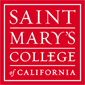 FACULTY SICK LEAVE USAGE FORM(To be used for all full-time, tenure/on-track faculty) I _________________________ used ________ hours of sick leave on ______________    Print Name							                                 Date___________________________________		________________________Signature							Date